434182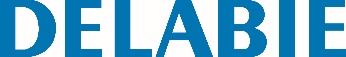 Chuveiro com botão de pressãoReferência: 434182 Informação para prescriçãoChuveiro com botão de pressão M1/2" com jato não ascendente. Chuveiro em latão cromado e polipropileno branco.A completar com um gancho parede em latão cromado (ref. 1585).